IRISH ATHLETIC BOXING ASSOCIATION RISK ASSESSMENT FORM                                      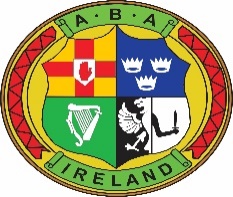 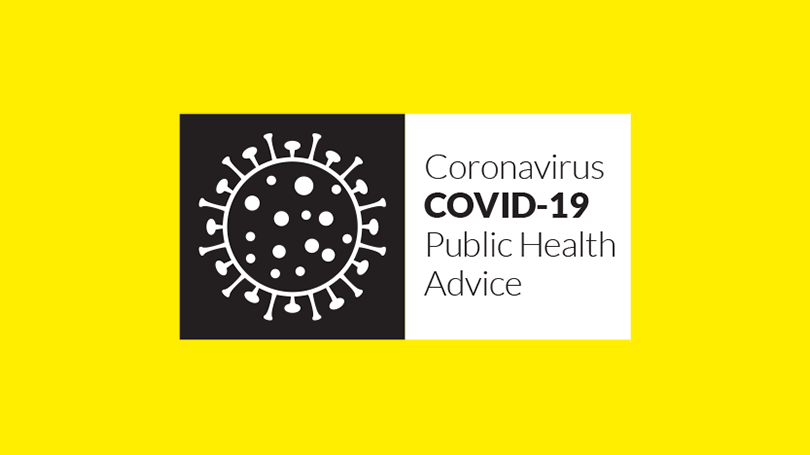 Club:		CLUB NAME ABC						Site/Location:	Specify exact locationRef No: 	          Club initialsABC-001				Activity: 		OUTDOOR BOXING TRAINING SESSIONDate:		01/02/2021							Name/s of Risk Assessor/s:	WHO IS THIS?		I accept the details of the assessment and will ensure that any recommendations/actions it identifies are acted on:Club President (Print Name):								Signature:							Date:											Review Dates:										Identify HazardsWho may be harmed & howSeverity of InjuryLikelihood of InjuryRisk LevelControl MeasuresFurther Action Required (Yes/No)Specify the Site / Location and the environment that activity is taking place in (grass pitch, car park etc)Accidents i.e. slips, trips, falls, playing surfaces:Wet grass, mud, puddles, poor lightOther potentials environment dangers Empty drink bottles, rubbish, broken glass, dog fouling, needles Vols / Coaches & ParticipantsCuts, grazes, fractures 12LOWClub initials ABC vols/coaches to complete visual inspection of facility prior to each training sessionClub initials ABC volunteers/coaches to risk assess throughout the session to ensure suitability of site for ongoing use Ongoing supervision by trained / qualified staffMaintaining IABA coach / participant ratioRemove hazard(s) or re-site activity / cone off hazard Bring poo bags to remove dog foulingBring extendable tongs / disposable glove to remove rubbishCone off areas of broken glassCone off hazardous areas that cannot be removed from siteAdapt activities, programme to maximise safetySession operates under Club initials ABC Normal Operating Procedures and Health and Safety policy.Monitor natural light to ensure everyone’s safetyManual HandlingTasksMoving equipment Vols / CoachesMusculoskeletal injuries 22MEDIUMManual Handling Assessments operates per task if required. Manual Handling Training for main vols / coaches who will then advise the rest of their club vols/ membersNormal Operating Procedures apply for taskVolunteers/Coaches only to set up / set down EquipmentAccidents caused by general boxing equipment Worn Equipment(Wraps, gloves, gum shields, cups & head guards)Stationary Equipment(speed ladders, skipping ropes etc)Vols / Coaches & ParticipantsBruises, cuts, grazes. 11LOWBoxing equipment owned / used by Club initials ABC will be maintained by appropriately trained / qualified Club initials ABC coaches and checked to ensure it remains safe and fit for use.Equipment will be used as recommended by IABA / AIBAAppropriate protective apparel to be worn as recommended by IABA (Wraps, gloves, gum shields, cups & head guards)Ongoing supervision by qualified IABA coaches when equipment is in use Identify and monitor participants display disruptive tendencies Adapt activities and equipment to minimise hazards as deemed necessaryManual handling of the equipment may apply where necessary (bags etc) Normal Operating Procedures. Ensure qualified first aider available with kitTheft of belongingsVols / Coaches & Participants21LOWRemind boxers to bring minimal personal belongings with them to outdoor sessionsKeep all belonging in one area so that they can be monitored during sessionsVehicle / Driving Hazards(whilst driving to/from training, or moving equipment)Hazards:Vehicle breakdown, public / pedestrians, obstacles, cyclists, staff, loading / unloading vehicles, other vehicles, other road usersVols / Coaches, public & Participants3311MEDIUMMEDIUMPre Vehicle inspectionPre journey vehicle inspection.Seat belts worn by driver / passengersCorrect booster seat included for children under 135cm height or up to 12 years’ old JourneyAdherence to road safety measuresManual Handling applies for loading / unloading vehicles (Add manual handling assessment sheet if required)Journey EndWhere end location allows movement of vehicles, drivers to be vigilant of pedestriansEnsure passengers exit the vehicle safely All sessions will occur outdoorsDisruptive / violent behaviour e.g. hitting, biting, abusive languageAnti-social behaviour e.g. from participants / members of the public during training outdoors (not in usual indoor setting)Vols / Coaches, public & ParticipantsBruising, fractures, lacerations11LOWEnsure sessions are supervised only by qualified IABA coachesIdentify and monitor participants / spectators who display violent / aggressive tendenciesRemove participant / spectator if their behaviour is a threat to the safety of other people. If necessary, call 999Record incidents and share information and report to county boardMaintain recommended coach 1 : 10 boxer ratio Normal operating procedures apply Accidents caused by other participantsi.e. skipping ropes, collisions etcVols / Coaches & Participants21LOWEnsure sessions are supervised only by qualified IABA coachesEnsure adequate space between participants when skippingPlan session according to numbers and abilityEnsure qualified first aider and kit available at sessionChild / Vulnerable Adult Abuse – seen / suspected.Abuse – physical, sexual, neglect, bullying, mentalParticipants21LOWAll vols/coaches receive Child Safeguarding Awareness Training every 5 years. All vols/coaches screened by Garda Vetting via IABAComplete Raising a Concern form and Report Concern to Designated Safeguarding Children’s Officer within Club initials ABC / National Safeguarding Manager Declan Lynch 0860748867. If you are in doubt always contact an Garda Siochana and/or Tusla.Coaches should be vigilant and uphold coaching ratios at all times NOLone Volunteers/Coaches Accident/illness or attack by intruderVols / Coaches22MEDIUMThere are always a minimum of 2 club volunteers/coaches at sessions Volunteers/coaches should always arrive and leave together where possible.Where that is not mobiles should be used to communicateSpecifically, female volunteers to avoid being by themselves.Covid Return to Training Risk AssessmentVols / Coaches31MEDIUMConduct Covid Return to training risk assessment to covid specific covid risks factorsYESFurther ActionAction by WhomDate to be Actioned ByDate ActionedCovid Risk Assessment and protocols to be completed for when training returns in the club